INDICAÇÃO 023/2022A Vereadora Nariéle Pereira Zamboni , da Bancada do MDB,  vêm de acordo com o art. 166, do Regimento Interno, em especial no que dispõe o § 5º solicitar que esta Casa encaminhe ao senhor Prefeito Municipal, a seguinte INDICAÇÃO:Que o Poder Executivo Municipal, através da Secretaria Municipal de Educação e Secretaria de Obras estude a seguinte possibilidade de Cobertura do Playground da EMEI Pingo de Gente, conforme sugestões a seguir, e plantas em anexo: 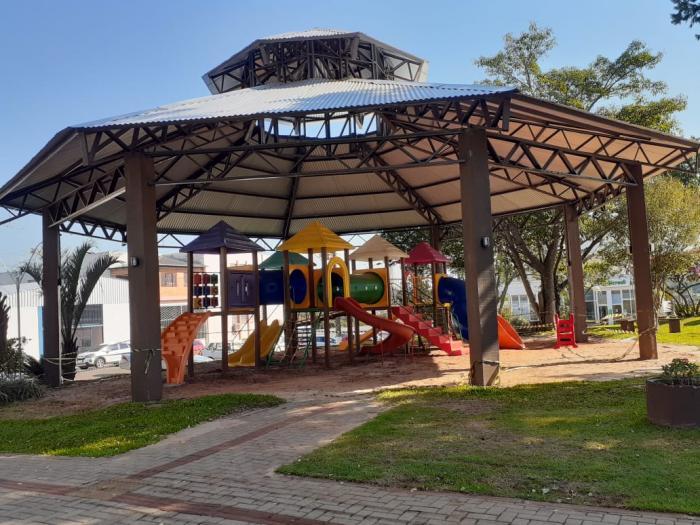 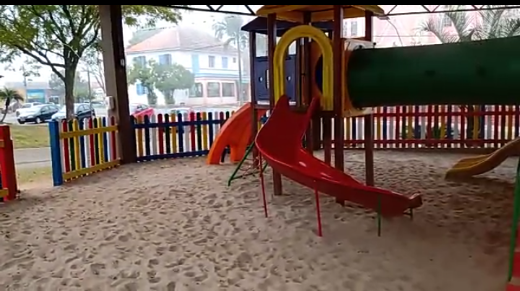 JUSTIFICATIVA:Justifica-se tal sugestão tendo em vista a importância deste tema, considerando que os Playgrounds, proporcionam momentos de interação e bem estar no convívio ao ar livre. Espaços de recreação e lazer são palcos importantes para as crianças e que podem entender a importância de sua conservação na medida em que a usufruem, com a pracinha coberta, a manutenção da mesma, também diminuirá consideravelmente, porque não vai ficar exposta ao sol e a chuva, e como a mesma hoje pega muito sol, as crianças não conseguem fazer uso devido ao calor excessivo e que toda população se beneficiará.                                                        Capão do Cipó/RS, 13 de dezembro de 2022. Verª. Nariéle Pereira Zamboni       Bancada do MDB                                  Ionara do Nascimento FerreiraExma. SenhoraPresidente da Câmara de VereadoresCapão do Cipó/RS